33.6 Power in an AC CircuitIn chapter 28, we found that the power delivered by a battery to an dc circuit equals to:                                                  P=I2R=ΔV.ISimilarly, the power delivered by an ac generator to RLC circuit can be calculated as:Also, we can express the average power Pav. as following:            )Where: ) is called the power factor. Special case:When ,Then:                 Moreover, we can write the average power as:We can conclude that:No power losses are associated with pure capacitors and pure inductors in an AC circuit. Why?The average power delivered by the source is converted to internal energy in the resistor.33.7 Resonance in a series RLC circuitIn the RLC circuit, the resonance frequency occurs when the driving frequency is such that the rms current has its maximum value.                                    33.14The angular frequency ω0 at which is called the resonance frequency of the circuit.                                    33.15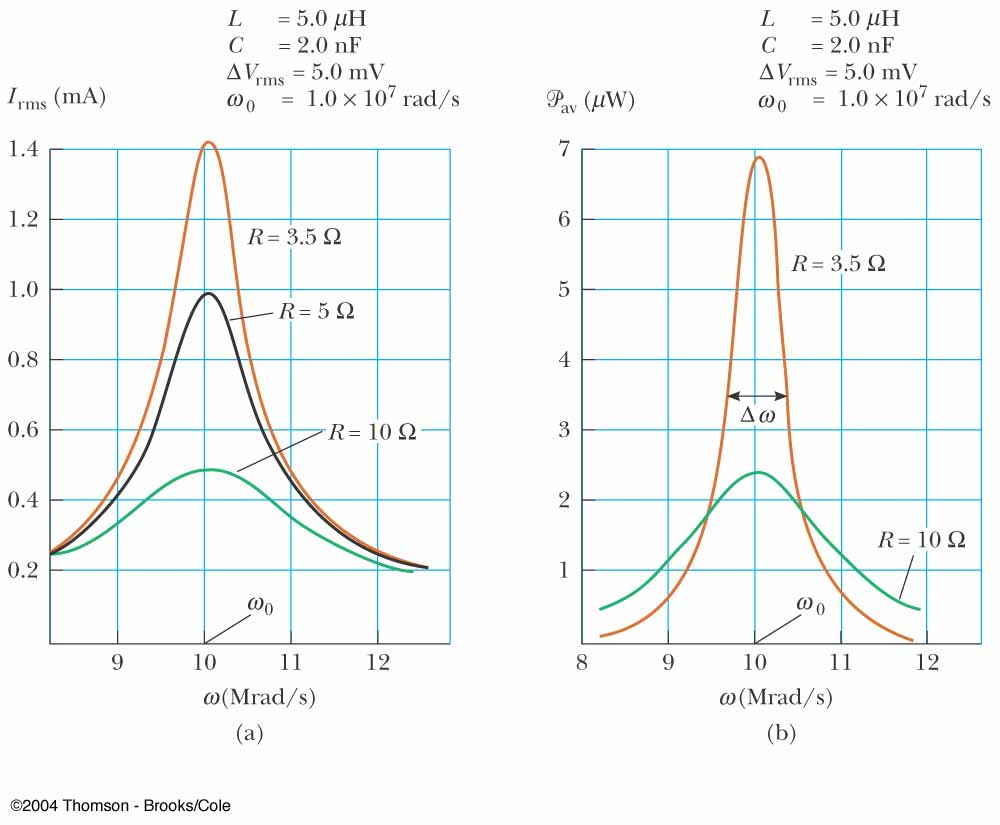 The average power as a function of frequency for a series RLC circuit as:When ω=ω0, the average power is maximum.The power factor Q can also be computed as following: